Руководство пользователя Для пациента  Запись из ЕР 2020 Оглавление Способы подключения к консультации После записи на телемедицинскую консультацию (описанной в пункте 2) с помощью Единой регистратуры (ЕР), необходимо будет подключиться к видеотрансляции. Для подключения есть два способа:  Браузер; Приложение TrueConf. Для более качественного подключения к видеотрансляции, рекомендовано скачать приложение TrueConf.  Для пользователей: IOS (IPhone) воспользуйтесь приложением App Store (Рисунок 1) 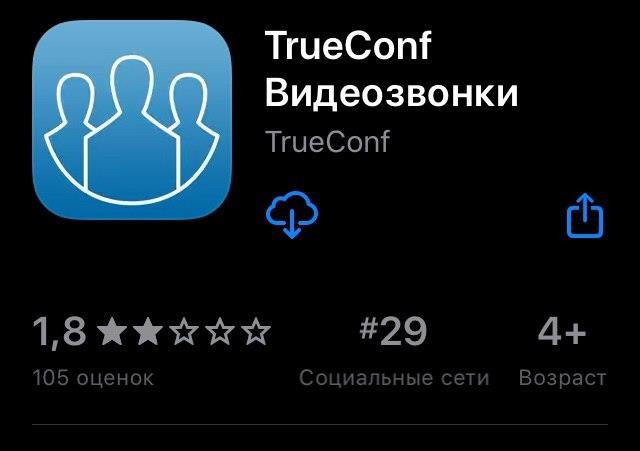 Рисунок 1 – Приложение TrueConf в App Store Android воспользуйтесь PlayMarket (Рисунок 2) 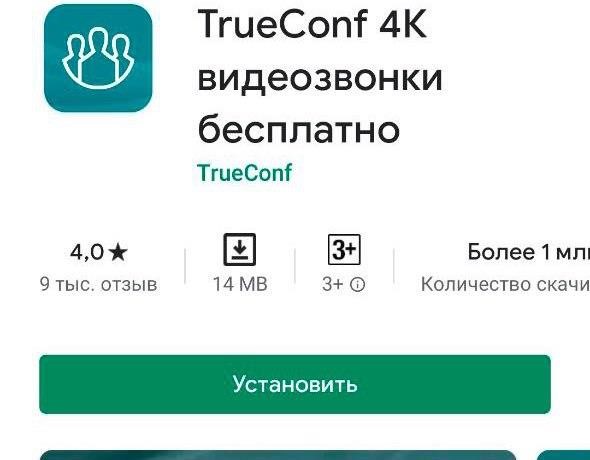 Рисунок 2 – Приложение TrueConf в PlayMarket Запись и подключение к видеотрансляции Для записи на телемедицинскую консультацию пациент заходит в Электронную регистратуру по адресу talon.zdrav74.ru выбирает «Записаться на прием» (Рисунок 3) 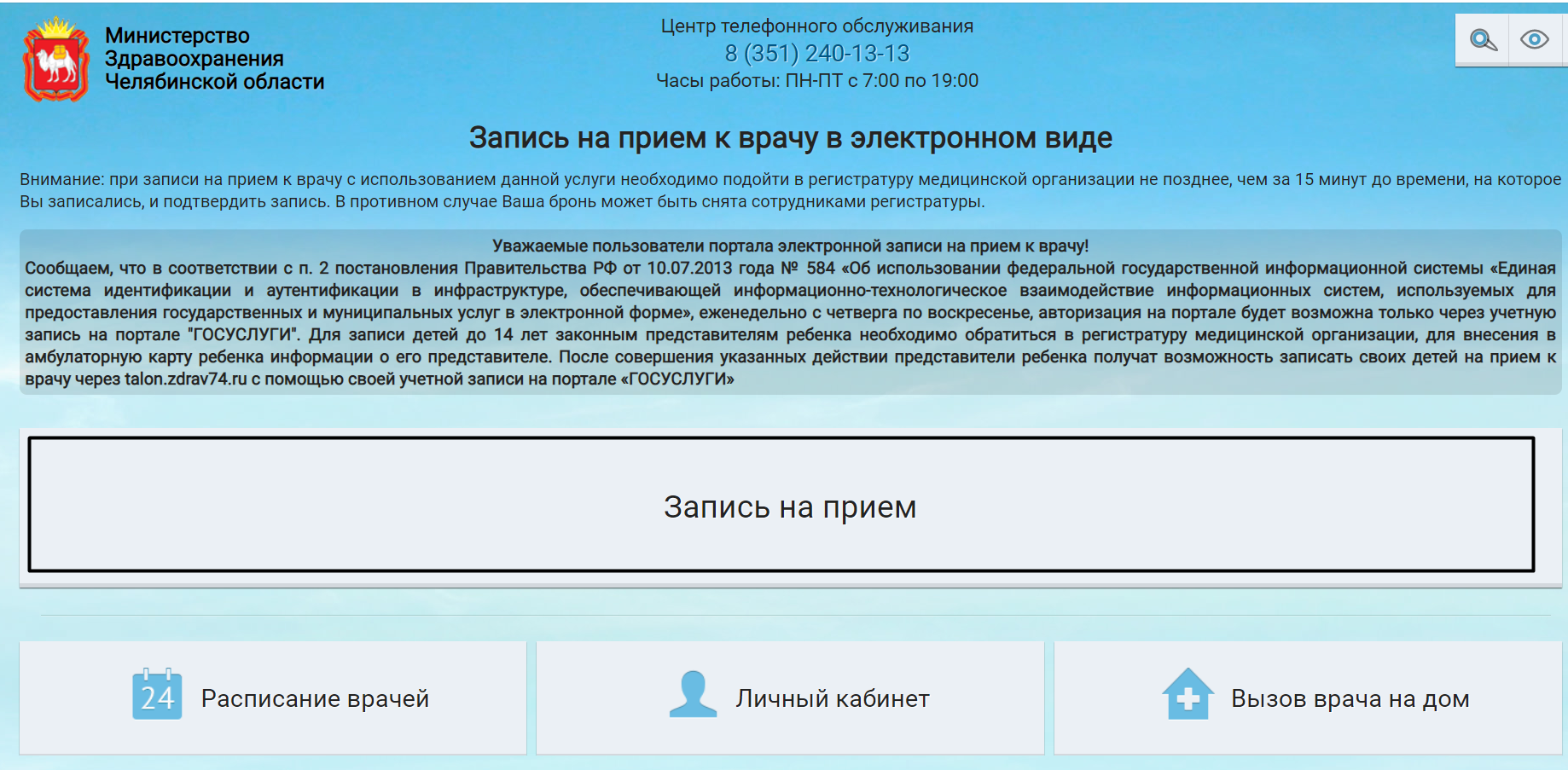 Рисунок 3 – Окно «Запись на прием» Для получения доступа к ссылке на проводимую телемедицинскую консультацию необходимо выполнить вход в аккаунт Единого Портала Государственных Услуг, при этом выбрав пункт меню «Авторизация по ЕСИА(Госуслуги)» и нажав «Продолжить» (Рисунок 4) 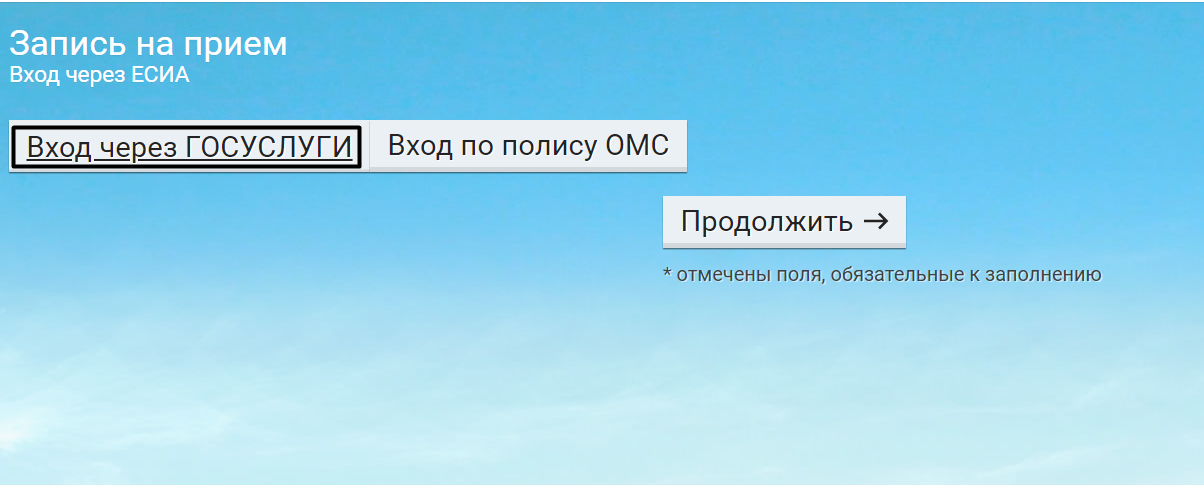 Рисунок 4 – Окно «Выбор авторизации» В открывшемся после авторизации окне необходимо повторно выбрать пункт «Записаться на приём» (см. Рисунок 3). После этого следует выбрать профиль «Телемедицина» (Рисунок 5) и далее - врача, к которому нужно осуществить запись. 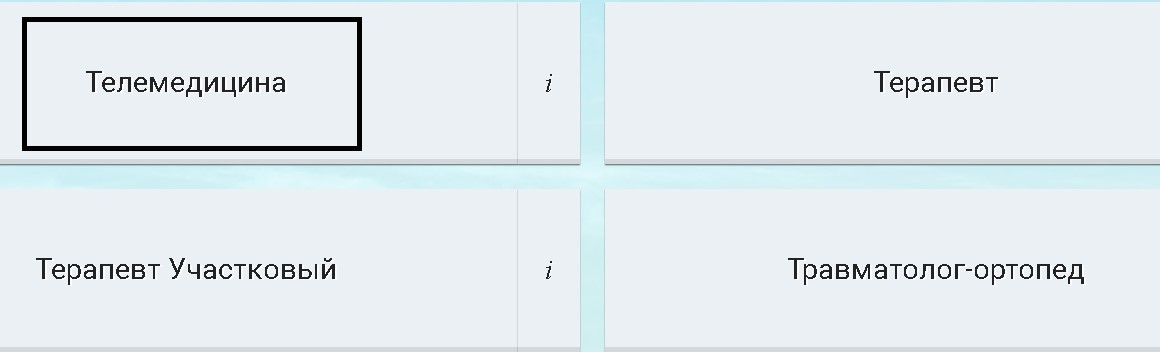 Рисунок 5 – Окно «Выбор профиля» В открывшемся после описанных действий окне с графиком врача будет доступна для выбора удобная для Вас дата приема. (Рисунок 6) 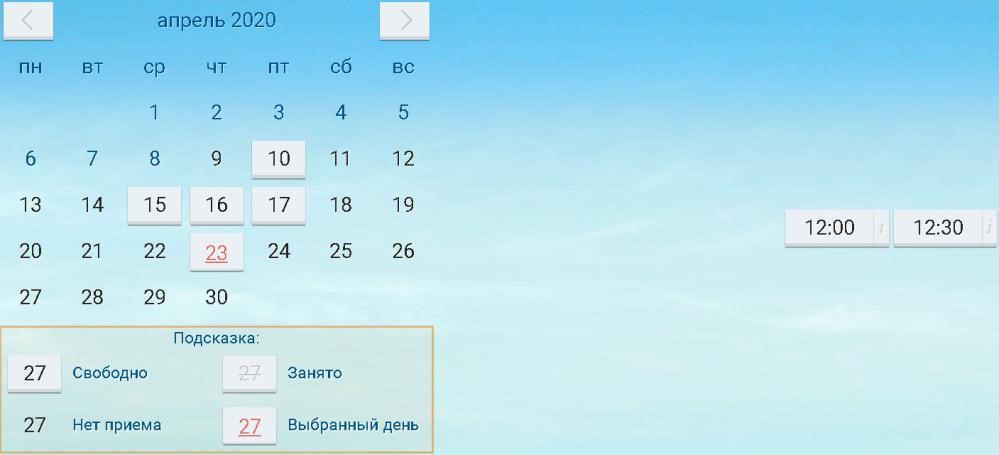 Рисунок 6 – Окно «Выбор даты» После выбора даты появляется окно с информацией о записи. Так же можно приложить необходимые документы, для этого выбираете кнопку «Выбрать». (Рисунок 7) 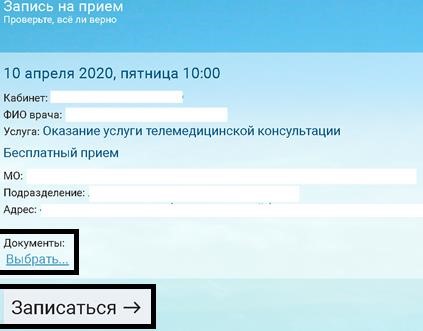 Рисунок 7 – Окно «Запись на прием» Для подтверждения нажимаете кнопку «Записаться» (см. Рисунок 7). Открывается окно об успешной записи (Рисунок 8). При необходимости можно распечатать талон с информацией о приеме. 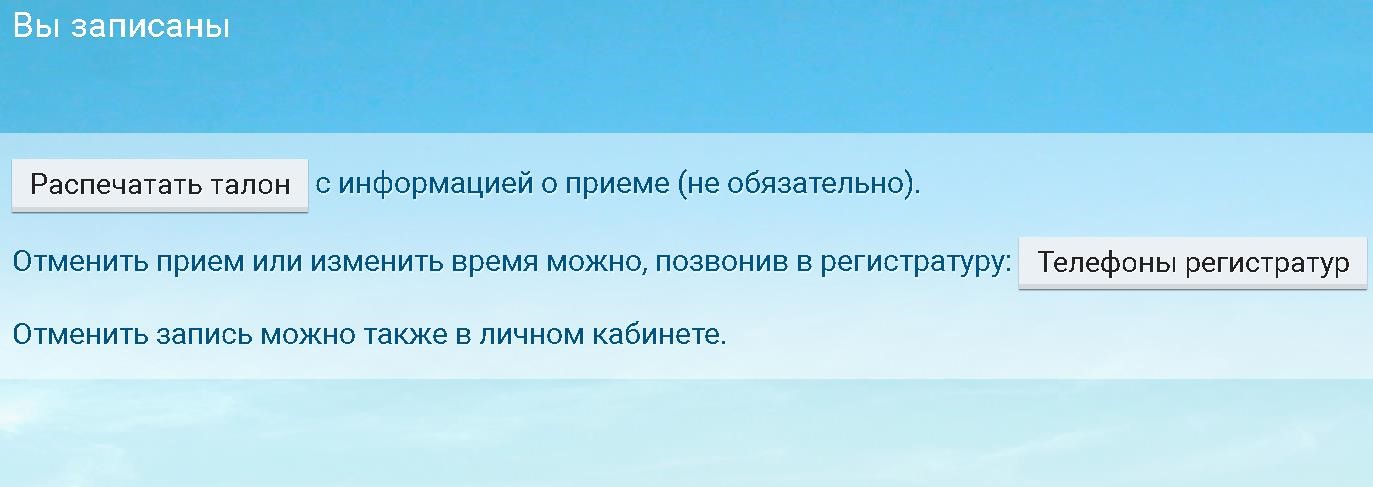 Рисунок 8 – Окно «Подтверждение о записи» Для подключения к видеотрансляции перейдите в Личный кабинет (см. Рисунок 3) и выбираете «Записи к врачу» (Рисунок 9) 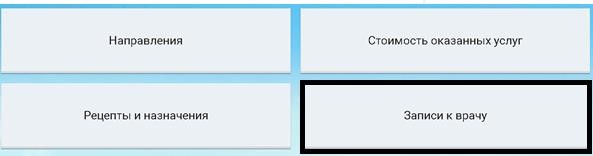 Рисунок 9 – Окно «Личный кабинет» После чего, указываете период записи и нажимаете кнопку «Показать» (Рисунок 10). 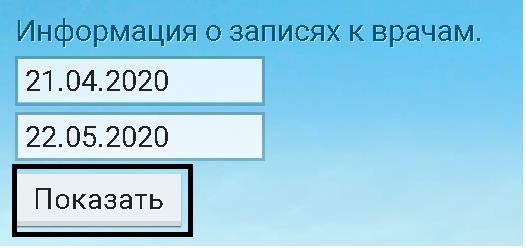 Рисунок 10 – Окно «Выбор периода» Открываются 	записи 	за 	выбранный 	период. 	Для 	подключения 	к видеотрансляции нажимаете «Ссылка на конференцию». (Рисунок 11) 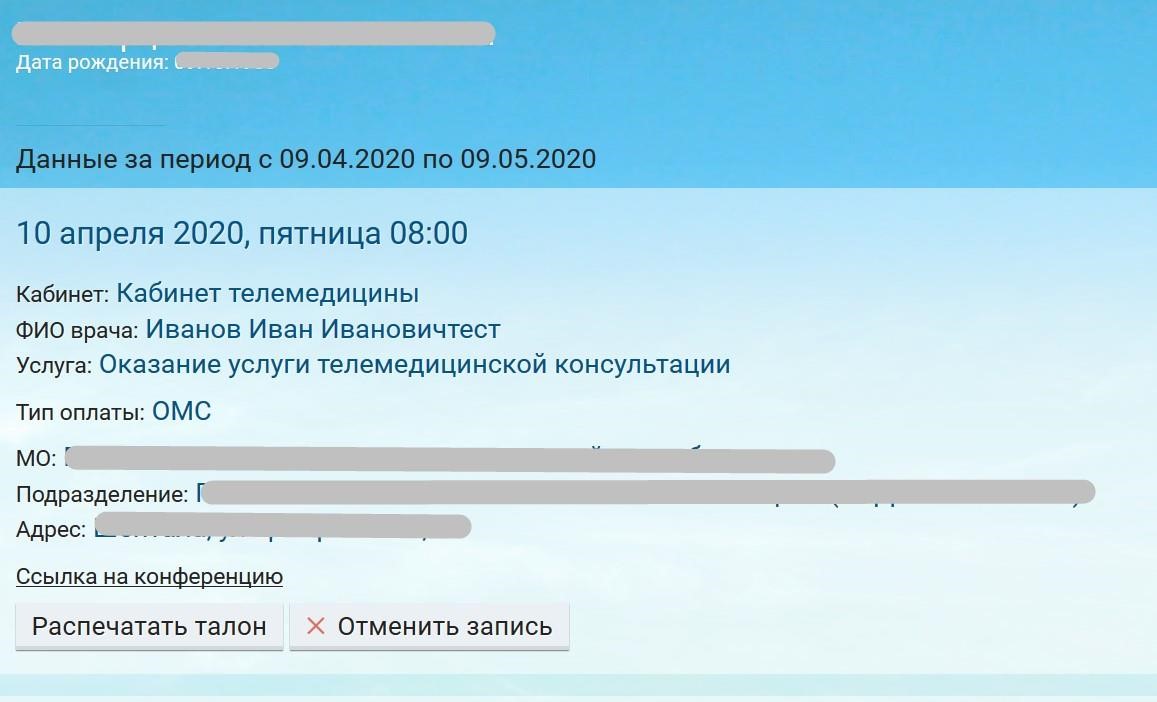 Рисунок 11 Окно – «Подключение к видеотрансляции» После нажатия на ссылку, открывается вкладка в браузере системы видеоконференцсвязи, где нажимаете кнопку «Присоединиться» (Рисунок 12) 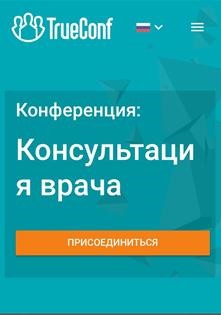 Рисунок 12 –Окно «Присоединиться» Далее необходимо подтвердить ваши данные. Для этого напишите ваше имя и нажмите кнопку «Войти» (Рисунок 13) 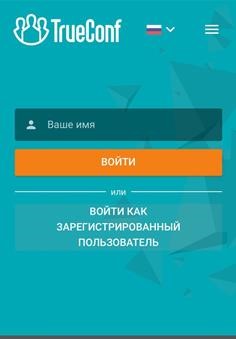 Рисунок 13 – Окно «Подтверждение данных» Далее необходимо выбрать способ подключения к конференции (Рисунок 14).  Примечание: Если скачали приложение TrueConf, то рекомендовано выбирать «установленное приложение». 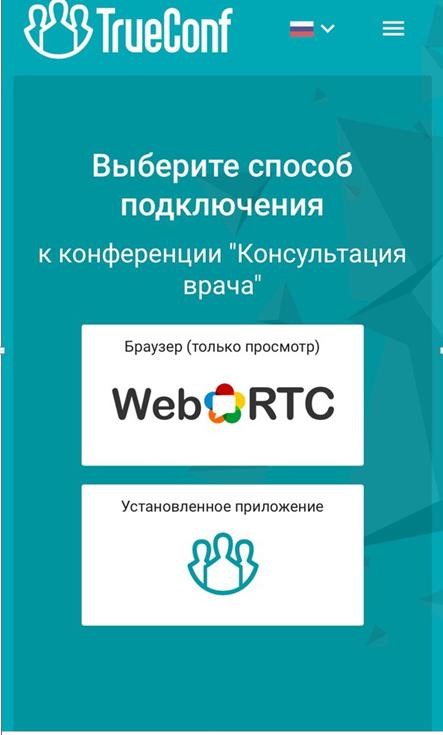 Рисунок 14 – Окно «Выбор подключения» После открывается вкладка в браузере системы видеоконференцсвязи, где отображается видеоизображение участников конференции. Запись ребенка или родственника на консультациюДля записи на телемедицинскую консультацию пациент заходит в Электронную регистратуру по адресу talon.zdrav74.ru выбирает «Записаться на прием» вводится данные РОДИТЕЛЯ, далее система предлагает выбор пользователя.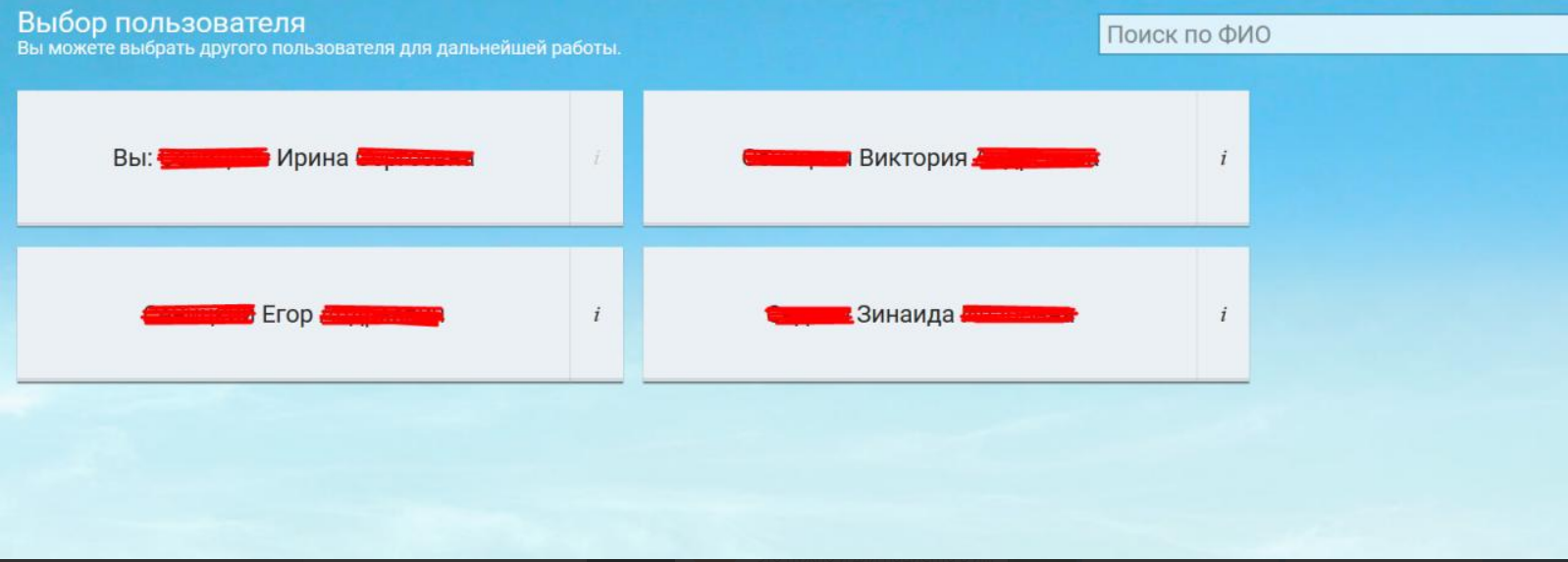 ВАЖНО! Если у Вас на выбор не выходит другой пользователь, необходимо обратится в Медицинскую организацию, в которой вы прикреплены, для занесения информации о родственниках в Вашу медицинскую карту.Просмотр протокола консультации Для того, чтобы просмотреть протокол консультации, перейдите в Личный кабинет (см. Рисунок 3) и выбираете «Прошедшие посещения» (Рисунок 15) 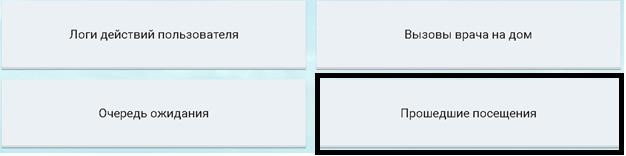 Рисунок 15 – Окно «Личный кабинет» После чего, указываете период записи и нажимаете кнопку «Показать». Открываются записи за выбранный период. Для просмотра и скачивания протокола нажимаете «Протокол консультации». (Рисунок 16) 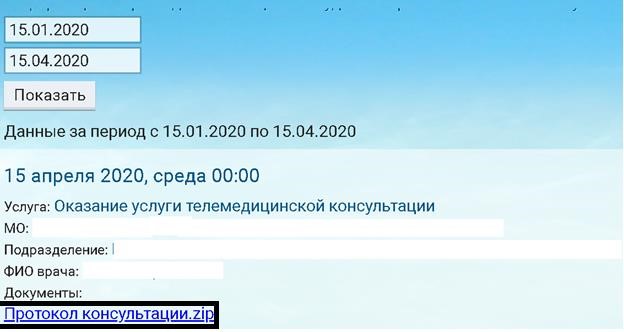 Рисунок 16 – Окно «Печать результата» Отображается Протокол консультации (Рисунок 17)  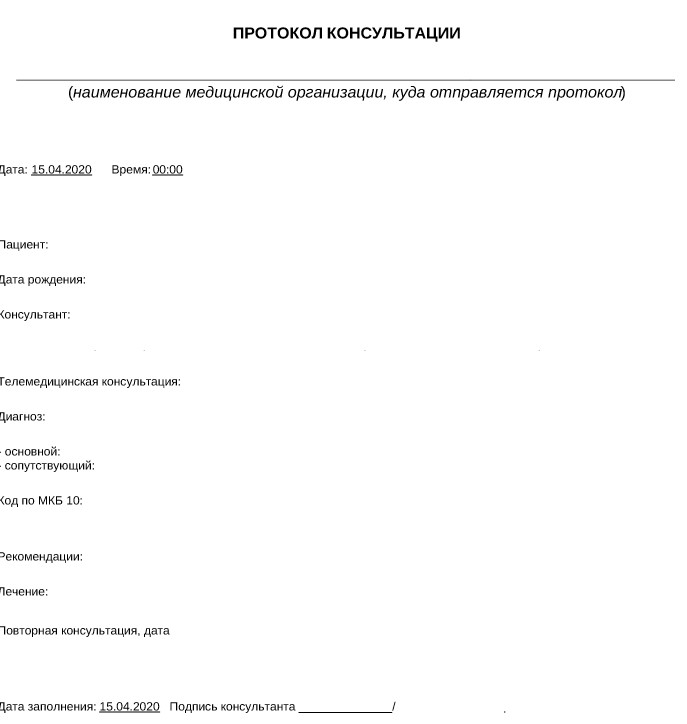 Рисунок 17 – Окно «Протокол консультации» 